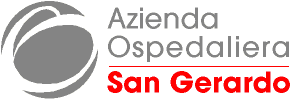 A.O. OSPEDALE SAN GERARDO DEI TINTORI Via Pergolesi, 33 20900 MonzaTEMPI MEDI DI PAGAMENTO DEI FORNITORI DI BENI E SERVIZI AL 30 SETTEMBRE 2015giorni 50,08INDICATORE TRIMESTRALE AZIENDALE DI TEMPESTIVITA’ DEI PAGAMENTI TERZO TRIMESTRE 2015 AI SENSI DELL’ART. 9 COMMA 1 DEL DPCM DEL 22/09/2014– 7,62